В соответствии с Федеральным законом от 06.10.2003 N 131-ФЗ "Об общих принципах организации местного самоуправления в Российской Федерации", Уставом муниципального образования Соль-Илецкий городской округ Оренбургской области, в целях регулирования порядка деятельности муниципального образования Соль-Илецкий городской округ Оренбургской области:1. Утвердить Положение об Управлении по организации работы с территориальными отделами администрации муниципального образования Соль-Илецкий городской округ Оренбургской области (далее - Положение) согласно приложению.2. Признать утратившим силу:2.1. Распоряжение администрации муниципального образования Соль-Илецкий городской округ Оренбургской области от 29.01.2016 № 21-р «Об утверждении Положения о территориальных отделах администрации муниципального образования Соль-Илецкий городской округ Оренбургской области».2.2. Распоряжение администрации муниципального образования Соль-Илецкий городской округ Оренбургской области от 05.04.2016 № 62-р «О внесении изменений в «Положение о территориальных отделах администрации муниципального образования Соль-Илецкий городской округ Оренбургской области».3. Контроль за исполнением настоящего распоряжения возложить на заместителя главы администрации городского округа- руководителя аппарата В.М. Немича.4. Распоряжение вступает в силу со дня его подписания.ВерноВедущий специалист организационного отдела                   Н.В. Ворфоломеева   Разослано: в дело, в прокуратуру Соль-Илецкого района, территориальные отделы администрации муниципального образования Соль-Илецкий городской округ Оренбургской области.Приложениек распоряжению администрациимуниципального образования Соль-Илецкий городской округ Оренбургской областиот ________ 2019 № _______Положениеуправления по организации работы с территориальными отделами администрации муниципального образования Соль-Илецкий городской округ Оренбургской областиОбщие положения1.1. Настоящее Положение управления по организации работы с территориальными отделами администрации муниципального образования Соль-Илецкий городской округ Оренбургской области (далее – Положение) разработано в соответствии с Федеральным законом от 06.10.2003 N 131-ФЗ "Об общих принципах организации местного самоуправления в Российской Федерации", Законом Оренбургской области от 06.03.2015 № 3028/833-V-ОЗ "О преобразовании муниципальных образований, расположенных на территории Соль-Илецкого района Оренбургской области", Уставом муниципального образования Соль-Илецкий городской округ Оренбургской области, решением Совета депутатов муниципального образования Соль-Илецкий городской округ от 14.11.2015 № 36 «Об утверждении структуры органов местного самоуправления муниципального образования Соль-Илецкий городской округ Оренбургской области».1.2. Управление по организации работы с территориальными отделами администрации муниципального образования Соль-Илецкий городской округ (далее – управление) является структурным подразделением администрации муниципального образования Соль-Илецкий городской округ Оренбургской области (далее - администрация), создано в соответствии со структурой администрации для оказания содействия в реализации полномочий на подведомственной территории Соль-Илецкого городского округа Оренбургской области.1.3. Управление в своей деятельности подотчетно главе муниципального образования Соль-Илецкий городской округ (далее - глава округа). Непосредственное руководство деятельностью управления осуществляет заместитель главы администрации городского округа – руководитель аппарата.1.4. Управление в своей деятельности руководствуется Конституцией Российской Федерации, Федеральными законами, постановлениями и распоряжениями Правительства Российской Федерации, законами Оренбургской области, постановлениями и распоряжениями Правительства Оренбургской области, Указами Губернатора Оренбургской области, Уставом муниципального образования Соль-Илецкий городской округ Оренбургской области, решениями  Совета депутатов  муниципального образования Соль-Илецкий городской округ, постановлениями и распоряжениями администрации муниципального образования  и  настоящим положением.1.5.Управление возглавляет начальник управления по организации работы с территориальными отделами администрации муниципального образования Соль-Илецкий городской округ (далее – начальник управления). В состав управления входят территориальные отделы администрации муниципального образования Соль-Илецкий городской округ Оренбургской области (далее - территориальные отделы) являющиеся структурными подразделениями администрации, созданы в соответствии со структурой администрации для оказания содействия в реализации полномочий на подведомственной территории Соль-Илецкого городского округа Оренбургской области: 2. Основные задачи управленияОсновными задачами управления являются:2.1. Оказание содействия органам и структурным подразделениям администрации в реализации полномочий на подведомственных территориях муниципального образования Соль-Илецкий городской округ Оренбургской области:Боевогорский территориальный отдел Буранный территориальный отделВетлянский территориальный отделГригорьевский территориальный отделДружбинский территориальный отделИзобильный территориальный отделКумакский территориальный отделКрасномаякский территориальный отделЛиневский территориальный отделМихайловский территориальный отделНовоилецкий территориальный отделПервомайский территориальный отделПеровский территориальный отделПокровский территориальный отделПригородный территориальный отделСаратовский территориальный отделТамар-Уткульский территориальный отделТроицкий территориальный отделТрудовой территориальный отделУгольный территориальный отдел          Цвиллингский территориальный отдел2.2. Взаимодействие с органами и структурными подразделениям администрации по реализации вопросов местного значения на подведомственной территории муниципального образования Соль-Илецкий городской округ Оренбургской области.3. Основные функции управления3.1. В соответствии с возложенными задачами, управление по организации работы с территориальными отделами выполняет следующие функции:3.2. Оказывает содействие территориальным отделам в рамках возложенных полномочий:в реализации мероприятий, направленных на комплексное развитие территории в соответствии с утвержденным генеральным планом;в реализации программ социально-экономического развития территории;в организации и осуществлении мероприятий по профилактике терроризма и экстремизма на подведомственной территории;в осуществлении первичных мер пожарной безопасности на подведомственной территории;в организации и осуществлении мероприятий по энергосбережению и повышению энергетической эффективности;в организации и осуществлении мероприятий по предупреждению и ликвидации последствий чрезвычайных ситуаций;в организации и осуществлении мероприятий по охране окружающей среды, памятников природы, истории и объектов культурного наследия на подведомственной территории;в организации и осуществлении мероприятий по содержанию мест захоронения и предоставлении ритуальных услуг;в осуществлении мероприятий по благоустройству и озеленению подведомственной территории;в реализации (организации) мероприятий по обеспечению безопасности людей на водных объектах, охране их жизни и здоровья;в создании и организации деятельности аварийно-спасательных групп на подведомственной территории;в сохранении местных традиций и обычаев;в проведении официальных физкультурно-оздоровительных и спортивных мероприятий;в организации работ по зимнему и летнему содержанию и ремонту автомобильных дорог общего пользования местного значения на подведомственной территории;в организации строительства и содержании жилищного фонда;в организации и осуществлении мероприятий по тепло-, водо-, газо-, электроснабжению, водоотведению, связи, снабжению населения топливом на подведомственной территории;в организации и осуществлении мероприятий по обеспечению жителей услугами учреждений культуры и другими муниципальными услугами в населенных пунктах на подведомственной территории;в выявлении неиспользуемых или используемых с нарушениями законодательства земельных участков на подведомственной территории с последующим предоставлением информации;в осуществлении выявления животных без владельцев и предоставление информации в Управление сельского хозяйства администрации для своевременного принятия мер;в организации и осуществлении мероприятий по работе с детьми и молодежью на подведомственной территории;в проведении профилактических мероприятий с гражданами относящихся к категориям социального риска, освободившихся из мест заключения;в подготовке собраний, конференций, опросов граждан, публичных слушаний, иных форм непосредственного осуществления населением местного самоуправления;в консультировании жителей городского округа о возможных формах их участия в непосредственном осуществлении местного самоуправления;в развитии территориальных общественных самоуправлений на территории муниципального образования Соль-Илецкий городской округ. 3.3. Обеспечивает взаимодействие администрации с главными специалистами территориальных отделов  оказывает им организационную и информационную помощь, при взаимодействии со структурными подразделениями администрации, иными учреждениями и организациями в рамках своих полномочий.3.4. Доводит до сведения главных специалистов территориальных отделов, касающиеся их решения органов местного самоуправления городского округа. 3.5. Взаимодействует со средствами массовой информации, структурными подразделениями администрации и обеспечивает их информацией о работе в территориальных отделах.3.6. Контролирует формирование и ежегодное предоставление в управление паспорта территориального отдела.3.7. Курирует деятельность добровольных формирований населения и формирований казачества по охране общественного порядка в территориальных отделах.3.8. Ведет сбор оперативной и статистической отчетности, представляет соответствующую информацию уполномоченным органам.3.9. Разрабатывает проекты и представляет предложения в проекты постановлений и распоряжений администрации по вопросам связанным с осуществлением функций управления.3.10. Участвует в разработке (внесении изменений) нормативов градостроительного проектирования, генерального плана, правил землепользования и застройки городского округа путем внесения предложений по развитию подведомственной территории.3.11. Участвует в разработке документации по планировке территорий.3.12. Оказывает содействие в организации и  проведении публичных слушаний в территориальных отделах по вопросам:а) утверждения и (или) внесения изменений в местные нормативы градостроительного проектирования, генеральный план, правила землепользования и застройки городского округа;б) утверждения документации по планировке территорий;в) предоставления разрешения на условно разрешенные виды использования объектов недвижимости и отклонения от предельных параметров разрешенного строительства, реконструкции объектов капитального строительства.3.13. Вносит предложения по формированию муниципального заказа на поставку товаров, выполнение работ и оказание услуг для муниципальных нужд путем:а) предоставления проектов постановлений о проведении процедуры;б) предоставления заявки для размещения в единой информационной системе извещений об осуществлении закупок;в) предоставления технической документации и характеристик о закупках, подготовки и направления приглашений принятия участия в определении поставщиков (подрядчиков, исполнителей);г) обоснования начальной (максимальной) цены контракта в соответствии со ст.22 Федерального закона от 05.04.2013 № 44-ФЗ «О контрактной системе в сфере закупок товаров, работ, услуг для обеспечения государственных и муниципальных нужд»;д) обеспечения заключения контрактов, своевременного предоставления приемки товара, заключения экспертизы, исполнения контрактов. 3.14. Осуществляет контроль за упорядочиванием адресного хозяйства в территориальных отделах.3.15. Осуществляет прием граждан, рассмотрение обращений граждан, в пределах своей компетенции осуществляет контроль за соблюдением сроков рассмотрения обращений, анализ содержания поступающих обращений, принятие мер по своевременному выявлению и устранению причин нарушений прав, свобод и законных интересов граждан по вопросам входящим в компетенцию управления.3.16. Контролирует ведение учета земельных ресурсов на подведомственной территории (площади, виды пользования и прочее), осуществляет наблюдение за использованием водных ресурсов.3.17. Запрашивает ежегодную информацию по посевным площадям сельскохозяйственных культур у населения и о сборе сельскохозяйственных культур населением.3.18. Осуществляет взаимодействие с отделом военного комиссариата Оренбургской области по Соль-Илецкому городскому округу по вопросам мобилизации и призыва (оповещение, доставка призывников, розыск уклоняющихся от мероприятий, связанных с призывом и отправки в войска).3.19. Оказывает содействие в организации деятельности территориально-обособленных структурных подразделений по предоставлению государственных и муниципальных услуг (МФЦ).Управление осуществляет иные функции, предусмотренные муниципальными нормативными правовыми актами.4. Права управленияВ целях решения возложенных задач и реализации основных функций управление имеет право: 4.1. Разрабатывать и осуществлять меры по совершенствованию деятельности, планирования, финансирования и экономического стимулирования на подведомственных территориях входящих в состав управления.4.2. Запрашивать и получать в пределах своей компетенции у органов и структурных подразделений администрации, организаций городского округа информацию, справочные материалы и статистические сведения по вопросам, находящимся в ведении территориального отдела, входящего в состав управления, информацию, необходимую для выполнения возложенных на управление задач при условии соблюдения требований, установленных Федеральным законом от 27.07.2006 N 149-ФЗ "Об информации, информационных технологиях и о защите информации".4.3. Взаимодействовать с органами государственной власти, органами местного самоуправления, организациями и учреждениями, гражданами в порядке, установленном законодательством, муниципальными правовыми актами Соль-Илецкого городского округа.4.4. Вносить на рассмотрение главе муниципального образования Соль-Илецкий городской округ предложения по совершенствованию работы территориальных отделов. 4.5. Участвовать в совещаниях, созываемых главой администрации, заместителями главы администрации при обсуждении вопросов, находящихся в компетенцию управления;4.6. Принимать участие в выработке решений по определению политики администрации по вопросам, входящим в компетенцию управления;4.7. Проводить совещания по вопросам, входящим в компетенцию управления.5. Структура и штатное расписание отделаСтруктура и штатное расписание утверждаются главой муниципального образования Соль-Илецкий городской округ. Должности, предусмотренные штатным расписанием, управления относятся к муниципальным должностям муниципальной службы.6. Деятельность управления по организации работытерриториальных отделов6.1. Территориальный отдел возглавляет главный специалист, назначаемый на должность и освобождаемый от должности главой муниципального образования Соль-Илецкий городской округ.6.2. Граждане, работающие в территориальном отделе и исполняющие обязанности по должностям муниципальной службы за денежное содержание, выплачиваемое за счет средств бюджета городского округа, являются муниципальными служащими.6.3. На муниципальных служащих распространяется действие трудового законодательства с особенностями, предусмотренными Федеральным законом 02.03.2007 № 25-ФЗ «О муниципальной службе в Российской Федерации» и Законом Оренбургской области от 10.10.2007 N 1611/339-IV-ОЗ «О муниципальной службе в Оренбургской области».6.4. Главный специалист территориального отдела:1) вносит предложения начальнику управления по вопросам, отнесенным к компетенции территориального отдела;2) ведет прием граждан, заявлений, жалоб, предложений;3) представляет в установленном порядке разработанные территориальным отделом проекты муниципальных правовых актов;4) организует работу по подбору кадров территориального отдела, обеспечивает контроль за соблюдением трудовой дисциплины;5) утверждает планы, контрольные задания и показатели работы территориального отдела;7) обеспечивает в соответствии с установленными правилами формирование, хранение и использование архивных документов, а также передачу документов на постоянное хранение в архив администрации;8) соблюдает ограничения и запреты, связанные с муниципальной службой, выполняет иные обязанности муниципального служащего, предусмотренные законодательством Российской Федерации и Оренбургской области о муниципальной службе;9) принимает меры по предотвращению или урегулированию конфликта интересов;10) уведомляет представителя нанимателя (работодателя), органы прокуратуры или другие государственные органы обо всех случаях обращения к нему каких-либо лиц в целях склонения его к совершению коррупционных правонарушений.7. Внесение изменений и дополнений в Положение7.1. Изменения и дополнения в настоящее Положение вносятся распоряжением администрации.7.2. Дополнительное регулирование деятельности управления, перечня его полномочий, порядка осуществления полномочий, порядка работы, прочих вопросов деятельности управления может осуществляться муниципальными правовыми актами администрации.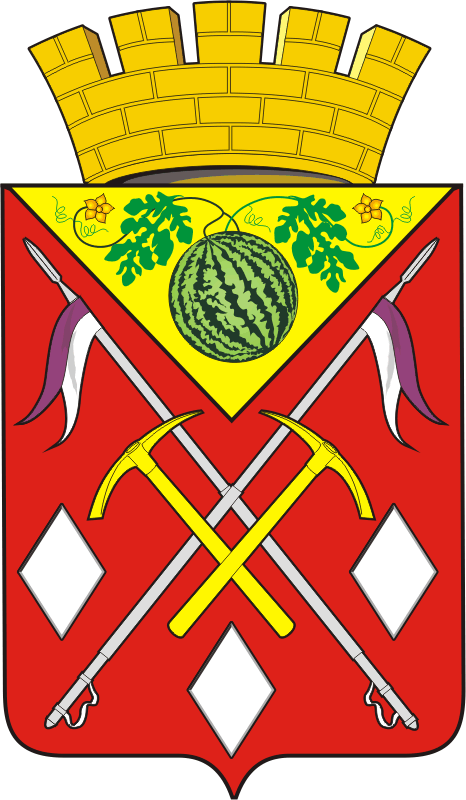 АДМИНИСТРАЦИЯМУНИЦИПАЛЬНОГООБРАЗОВАНИЯСОЛЬ-ИЛЕЦКИЙГОРОДСКОЙ ОКРУГОРЕНБУРГСКОЙ ОБЛАСТИРАСПОРЯЖЕНИЕ17.06. 2019 № 42-рОб утверждении Положения управления по организации работы с территориальными отделами администрации муниципального образования Соль-Илецкий городской округ Оренбургской областиГлава муниципального образования Соль-Илецкий городской округ      А.А. КузьминНаименование территориального отдела администрацииСоль-Илецкого городского округаНаименование населённых пунктов, подведомственных территориальному отделуРасстояние до центракм.Расстояние от центра дог.Соль-Илецка, км.АдресрасположенияотделаБоевогорский территориальный отдел с. Боевая ГораЦентр20461515 с.Боевая Гора, ул.Таврическая, 36Боевогорский территориальный отдел х. Корольки420461515 с.Боевая Гора, ул.Таврическая, 36Боевогорский территориальный отдел ст. Маячная820461515 с.Боевая Гора, ул.Таврическая, 36Боевогорский территориальный отдел рзд. .120461515 с.Боевая Гора, ул.Таврическая, 36Боевогорский территориальный отдел х. Роте Фане820461515 с.Боевая Гора, ул.Таврическая, 36Боевогорский территориальный отдел х. Чкаловский820461515 с.Боевая Гора, ул.Таврическая, 36Буранный территориальный отдел с. БуранноеЦентр47461535с.Буранноеул.Кооперативная, 26аБуранный территориальный отдел рзд. Базырово1247461535с.Буранноеул.Кооперативная, 26аБуранный территориальный отдел х. Запальное1247461535с.Буранноеул.Кооперативная, 26аВетлянский территориальный отдел с.ВетлянкаЦентр20461532с.Ветлянка, ул.Советская, 54Григорьевский территориальный отдел с. ГригорьевкаЦентр25461543с.Григорьевка, ул.Советская, 80Григорьевский территориальный отдел д. Возрождение625461543с.Григорьевка, ул.Советская, 80Григорьевский территориальный отдел пос. Казанка825461543с.Григорьевка, ул.Советская, 80Григорьевский территориальный отдел рзд. .725461543с.Григорьевка, ул.Советская, 80Григорьевский территориальный отдел ст. Чашкан325461543с.Григорьевка, ул.Советская, 80Григорьевский территориальный отдел пос. Чашкан325461543с.Григорьевка, ул.Советская, 80Григорьевский территориальный отдел рзд. .925461543с.Григорьевка, ул.Советская, 80Дружбинский территориальный отдел с.ДружбаЦентр35461514с.Дружба, ул.Школьная, 9Дружбинский территориальный отдел рзд. Розенберг535461514с.Дружба, ул.Школьная, 9Изобильный территориальный отдел с. ИзобильноеЦентр40461533с.Изобильное, ул.А.Смирнова, 2Изобильный территориальный отдел ст.Цвиллинга1040461533с.Изобильное, ул.А.Смирнова, 2Кумакский территориальный отдел с.КумакскоеЦентр20461548с.Кумакское, ул.Центральная, 26Красномаякский территориальный отдел пос. МаякскоеЦентр35461511п.Маякскоеул.Центральная, 31 Красномаякский территориальный отдел с.Ащебутак635461511п.Маякскоеул.Центральная, 31 Красномаякский территориальный отдел с. Елшанка1035461511п.Маякскоеул.Центральная, 31 Красномаякский территориальный отдел пос. Малопрудное235461511п.Маякскоеул.Центральная, 31 Красномаякский территориальный отдел пос.Ракитное835461511п.Маякскоеул.Центральная, 31 Линевский территориальный отдел с.ЛинёвкаЦентр97461537с.Линевка,ул.Кызыл-Юлдузская, 58Линевский территориальный отдел х. Каблово1297461537с.Линевка,ул.Кызыл-Юлдузская, 58Линевский территориальный отдел рзд.Уютный1297461537с.Линевка,ул.Кызыл-Юлдузская, 58Михайловский территориальный отдел с.МихайловкаЦентр51461513с.Михайловка, ул. 50 лет Октября, 2Михайловский территориальный отдел с. Беляевка351461513с.Михайловка, ул. 50 лет Октября, 2Михайловский территориальный отдел с. Смирновка451461513с.Михайловка, ул. 50 лет Октября, 2Новоилецкий территориальный отдел с. НовоилецкЦентр70461536с.Новоилецк, ул.Советская, 59Новоилецкий территориальный отдел пос.Крутые Горки870461536с.Новоилецк, ул.Советская, 59Новоилецкий территориальный отдел рзд. Тираж1270461536с.Новоилецк, ул.Советская, 59Первомайский территориальный отдел с.ПервомайскоеЦентр22461546с.Первомайское, ул.Мира, 12Первомайский территориальный отдел с.Егинсай3522461546с.Первомайское, ул.Мира, 12Первомайский территориальный отдел аул Талды-Кудук2522461546с.Первомайское, ул.Мира, 12Перовский территориальный отдел с.ПеровкаЦентр45461512с.Перовка, ул. Советская, 12Перовский территориальный отдел с.Мещеряковка545461512с.Перовка, ул. Советская, 12Покровский территориальный отдел с.ПокровкаЦентр59461534с.Покровка, ул.Ахметгалиева,26Пригородный территориальный отдел пос.ШахтныйЦентр15461549п.Шахтный, ул. Школьная, 2аПригородный территориальный отдел пос. Дом Инвалидов0,515461549п.Шахтный, ул. Школьная, 2аСаратовский территориальный отдел с.СаратовкаЦентр10461538с.Саратовка, ул.Центральная, 26Саратовский территориальный отдел рзд. Денной510461538с.Саратовка, ул.Центральная, 26Саратовский территориальный отдел ст.Илецк Второй210461538с.Саратовка, ул.Центральная, 26Саратовский территориальный отдел пос. Кирпичный Завод110461538с.Саратовка, ул.Центральная, 26Саратовский территориальный отдел рзд. .1,510461538с.Саратовка, ул.Центральная, 26Тамар-Уткульский территориальный отдел с.Тамар-УткульЦентр10461545с.Тамар-Уткуль, ул.Рабочая, 1Троицкий территориальный отдел с.ТроицкЦентр84461547с.Троицк, ул.Центральная, 31Троицкий территориальный отдел с. Ивановка784461547с.Троицк, ул.Центральная, 31Трудовой территориальный отдел с. ТрудовоеЦентр15461531с.Трудовое, ул.Алехина, 37Угольный территориальный отдел с.УгольноеЦентр18461542с.Угольное,ул.Советская, 25Угольный территориальный отдел рзд. .718461542с.Угольное,ул.Советская, 25Угольный территориальный отдел с. Сухоречка818461542с.Угольное,ул.Советская, 25Цвиллингский территориальный отдел пос. ДивнопольеЦентр55461521п.Дивнополье,ул.Советская, 41Цвиллингский территориальный отдел пос. Землянский955461521п.Дивнополье,ул.Советская, 41